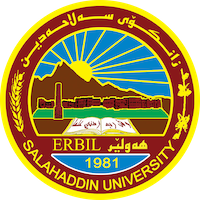 Academic Curriculum Vitae 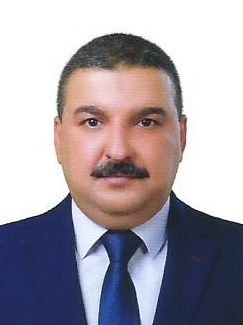 Personal InformationFull Name: Dr Abbas Fadhil LutfiAcademic Title: ProfessorEmail: abbas.lutfi@su.edu.krdMobile: 07507176329Education:Employment:QualificationsCourses, Conferences, and Workshops Attended:A. In 'Developing Computer Skills Course' in the Computer Centre of the  (as a trainee), Iraq- Mosul, 1999.'University Teaching Course' in  (as a trainee), Iraq-Erbil, 2002.'Trainers' Training Course' conducted by UNESCO for high school teachers in the city of  (as a trainer), Iraq-Erbil, 2003.'Preparation for TOEFL Course' for the staff members of the Ministry of Health in the city of  (as a trainer), Iraq-Erbil, 2004.'Preparation for TOEFL Course' for the staff members of the  (as a trainer), Iraq-Erbil, 2005.The First International Conference of Higher Education in  (as a supervisor of the translation team), Iraq-Erbil, 2008.The Third English Olympiad held by the Turkish Fezalar Educational Institution (as a member of the jury), Iraq-Erbil 2009.Applachian –   , -, 2009.'Microsoft Power Point 2003 Course' in  (as a trainee), Iraq-Erbil, 2010.The First International Fair and Conference of Religious Tourism in  (one of the organizers of the events), Iraq-Erbil, 2012.The International Institute of Education Conference 'Modern Teaching Methodology and Excellence in University Teaching', Iraq-Erbil, 2013.IREX Conference: Iraqi Kurdistan Rural University Partnership Program's 2015 End of Program Workshop , -, 2015.Chairman of the scientific committee of The Second International Conference of Cihan University on Literature and Arts, 2018.The Third International Conference on Kurdish Language and Literature, Iraq-Erbil, 2019.B. AbroadTeaching English as a Foreign Language / The British Council-Jordan, 2007.CIT in Teaching English/ The British Council-Syria, 2008.Preparation for TOEFL / The American Embassy in , 2008-2009.Iraqi Leadership Program/ The Department of , 2009.The Way We Shape Our Teaching/ University of Oregon-USA, 2010Conference of the International Journal of Arts and Sciences, , 2014.The International Conference on Arabic Language Heritage, Egypt, 2017.The International Human Science Conference, Turkey, 2020.The Tenth International Conference of Social Sciences and Humanities, UAE, 2021.Translation ActivitiesTranslator for Knight Rider Newspaper, 2003-2004Translator for  Inquirer Newspaper, 2004-2005Translator for  Herald Newspaper, 2005-2006Translator and Arabic Language editor for Lincoln Group 2006- 2011Translator of more than 2000 articles for various western mass media.Teaching experience:A. Undergraduate StudiesB. Postgraduate StudiesSupervisionA. M.A.B. Ph.D.Research and publicationsConferences and courses attendedA. In 'Developing Computer Skills Course' in the Computer Centre of the  (as a trainee), Iraq- Mosul, 1999.'University Teaching Course' in  (as a trainee), Iraq-Erbil, 2002.'Trainers' Training Course' conducted by UNESCO for high school teachers in the city of  (as a trainer), Iraq-Erbil, 2003.'Preparation for TOEFL Course' for the staff members of the Ministry of Health in the city of  (as a trainer), Iraq-Erbil, 2004.'Preparation for TOEFL Course' for the staff members of the  (as a trainer), Iraq-Erbil, 2005.The First International Conference of Higher Education in  (as a supervisor of the translation team), Iraq-Erbil, 2008.The Third English Olympiad held by the Turkish Fezalar Educational Institution (as a member of the jury), Iraq-Erbil 2009.Applachian –   , -, 2009.'Microsoft Power Point 2003 Course' in  (as a trainee), Iraq-Erbil, 2010.The First International Fair and Conference of Religious Tourism in  (one of the organizers of the events), Iraq-Erbil, 2012.The International Institute of Education Conference 'Modern Teaching Methodology and Excellence in University Teaching', Iraq-Erbil, 2013.IREX Conference: Iraqi Kurdistan Rural University Partnership Program's 2015 End of Program Workshop , -, 2015.Chairman of the scientific committee of The Second International Conference of Cihan University on Literature and Arts, 2018.The Third International Conference on Kurdish Language and Literature, Iraq-Erbil, 2019.B. AbroadTeaching English as a Foreign Language / The British Council-Jordan, 2007.CIT in Teaching English/ The British Council-Syria, 2008.Preparation for TOEFL / The American Embassy in , 2008-2009.Iraqi Leadership Program/ The Department of , 2009.The Way We Shape Our Teaching/ University of Oregon-USA, 2010Conference of the International Journal of Arts and Sciences, , 2014.The International Conference on Arabic Language Heritage, Egypt, 2017.The International Human Science Conference, Turkey, 2020.The Tenth International Conference of Social Sciences and Humanities, UAE, 2021.Funding and academic awards List any bursaries, scholarships, travel grants or other sources of funding that you were awarded for research projects or to attend meetings or conferences.Professional memberships Member of Iraqi Translators AssociationMember of Arab Translators Member of Federation of International TranslatorsMember of  Teachers' AssociationMember of  English Language Teachers Professional Network (KELTPN)Member of the Editorial Board of Lawrence Press Journals.Professional Social Network Accounts:ResearchGateLinkedinFacebookScholarCitationAcademiaOrcidCertificateField of SpecialisationName of InstitutionAverageDate ReceivedPhDLinguistics / Cognitive Semantics / Faculty of Humanities and Social Sciences%90July, 2012MALinguistics / Functional Grammar of  / %83June, 2001BAEnglish Language & Literature of  / %87July, 1998Title of PositionField of SpecializationDateDateName of InstitutionTitle of PositionField of SpecializationFromToName of InstitutionAssistant LecturerLinguistics20022006Salahaddin University/College of Arts/College of LanguagesLecturerLinguistics20072012Salahaddin University/College of LanguagesAssistant ProfessorLinguistics20132018Salahaddin University/College of LanguagesProfessorLinguistics2019nowSalahaddin University/College of LanguagesLevelTitle of CourseLevelTitle of CourseFirst YearComposition (Free & Guided) / Grammar / Vocabulary / Comprehension / Conversation / Phonetics / ProseSecond YearComposition (Free & Guided) / Grammar / Vocabulary / Comprehension / Conversation / Phonology / MorphologyThird YearSyntax / Conversation / Linguistics / Romantic and Neo-Classical PoetryFourth YearSyntax / Linguistics / Methods of Teaching / Semantics / PragmaticsLevelTitle of CourseCollege/UniversityYearMaster's DegreeMorphological Theory Education/Salahaddin2013Master's DegreePhonetics and PhonologyLanguages/Salahaddin2014Master's DegreeSemanticsLanguages/Salahaddin2014DoctorateCognitive LinguisticsLanguages/Salahaddin2016DoctorateSemanticsLanguages/Salahaddin2017DoctorateCognitive Semantics	Languages/Salahaddin2020DoctorateCognitive LinguisticsHumanities and Social Sciences/Koya2020DoctorateSemantics and PragmaticsArts/Soran2021No.Title of ThesisYear1A Pragmatic Study of Advertisement in English2013-20152Construals in Shaw's 'Major Barbra' and 'Arms and Man'2013-20153A Pragmatic Study of Teacher-Students Interactions in English and Kurdish Departments at Salahaddin University2015-20164A Cognitive Grammatical Study of Possessive Constructions in Orwell’s ‘A Clergyman’s Daughter’, ‘Animal Farm’, and “1984’2018-20195Voicing in English and Turkish2021-No.Title of DissertationYear1A Cognitive Semantic Study of Metaphysical Poetry2016-20182A Generative Study of Possessive Constructions in English and Kurdish2016-20183.A Cognitive Study of Signs in Dickinson’s Mystic Poems2018-20214A Cognitive Pragmatic Study of Rhetorical Devices in Shakespeare’s Sonnets2021-5The Semantic-Pragmatic Interface of English Rhetoric2021-6Politeness in Teacher-Student Interactions at University Level2021-No.Title of PaperPlace of PublicationDate of Publication1The Pronunciation of Initial 'Com' & 'Con' with Reference to English Word Stress Patterns and Syllable NumberSalahaddin University/Erbil(Zanko Academic Journal)20042Linguistic Anthropology: An Analytical Review of the Basic ConceptsSalahaddin University/Erbil(Zanko Academic Journal)20053Head Noun Pre-modification in English & ArabicSalahaddin University/Erbil(Zanko Academic Journal)20074Integrated Skills and Critical Thinking in Teaching English as a Second/Foreign LanguageSalahaddin University/Erbil(Zanko Academic Journal)20095Towards an Objective Assessment of Oral Performance(The  Journal)20126A Semantic Study of Selected English & Kurdish Commercial Advertisement(The Journal of Humanities)20127The Architecture & Construction of an Optimal Grammar(Adaab Alrafiddain Journal)20138A Morphonological Semantic  Study of Grammatical Gender In Iraqi Arabic-English Code-Switching(The  Journal)20139A Semantic Study of Selected English Editorials(Adaab Alrafiddain Journal)201310Possessive Constructions in Some Arabic Dialects with Reference to EnglishThe International Journal of Arts and Sciences, 201411A Cognitive Semantic Analysis of 's ' Lost'(The  Journal)201512A Cognitive Semantic Pragmatic Study of Some English Jokes(The  Journal)201613The Counter-Cooperative Principle in Selected Advertisements in EnglishThe International Journal of Educational Investigations, UAE201614Construals in Shaw's 'Arms and the Man'The International Journal of Educational Investigations, UAE201615Construals in Shaw's 'Major Barbara'IMPACT: Journal of Research in Humanities, Arts and  (Impact Factor Journal)201616الاطلاق والتقييد عند النحويين والبلاغينمجلة جامعة قناة السويس-مصر201717The Politeness Principle in Selected Advertisements in English of Humanities201718The Cooperative Principle in Teacher-Student Interaction in English Departments at Salahaddin UniversityThe Journal of Translation and Linguistics, Iraqi Translators’ Association201719A Syntactic-Semantic Study of Objects in ArabicCihan University-Erbil Journal of Humanities201820Image Schemas in Romantic PoetryThe Second International Conference of Cihan University on Literature and Arts201821Thematic Relations in Phrasal Possessives in English and KurdishInternational Organization of Scientific Research Journal, India201822A Post-Transformational Study of Phrasal Possessive Constructions in EnglishSalahaddin University/Erbil(Zanko Academic Journal)201823A Cognitive Semantic Analysis of Conceptual Metaphors in Donne’s ‘A Valediction: Forbidding Mourning’ Erbil Poly Technic UniversityPoly Technic Journal201824A cognitive Semantic Analysis of Construal Operations in Donne’s ‘Go, and Catch a Falling Star’Salahaddin University/Erbil(Zanko Academic Journal)201825A Cognitive Grammatical Study of Possessive Constructions in Orwell’s Clergyman’s DaughterEuropean Scientific Journal, ESJ, Portugal, Macedonia, Argentina201926A Cognitive Grammatical Analysis of Inalienable Possessives in Orwell’s “Animal Farm”Qalaai Zanist Journal(Lebanese-French University-Erbil)201927Conceptual Metaphors in Donne’s ‘Death, Be Not Proud’International Conference of Koya University on English Language and Culture201928Conceptual Metaphors in Khayyam’s Ruba’iyyatInternational Conference on Kurdish Language and Literature201929Phonological Signs and Their Interpretation in Dickinson’s Mystic PoemsJournal of Language Studies/Tikrit University202130Semantic Signs and Their Interpretation in Dickinson’s Mystic PoemsJournal of Language Studies/Tikrit University202131Figurative Language in a Cognitive Theory of MeaningIn process